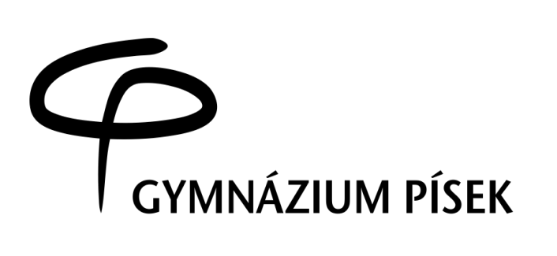 Dodatečná informace zadavatele č. 1Na základě dotazů potencionálního uchazeče o veřejnou zakázku „Klimatizování jazykových učeben Gymnázia Písek“ uveřejňujeme tuto dodatečnou informaci.Dotaz č. 1„V technické zprávě je v tabulce zmínka o zařízení č. 1 a č. 2. Ve výkresu, ani ve výkazu/výměr se o nich již nepíše. Jedná se pouze o překlep?“Odpověď Gymnázia PísekZařízení č. 1 a č. 2 bylo realizováno v 1. etapě v roce 2016, tudíž již není předmětem této zakázky.Dotaz č. 2„Ve výkazu/výměr není jednotka o výkonu 22 kW“Odpověď Gymnázia PísekZařízení 3.4 kondenzační jednotka 22 kW nebude realizováno. Platný je stávající výkaz výměr bez uvedení tohoto zařízení.V Písku dne 21.6.2018Bc. Andrea Šmidmajerová v.r. 					              Pavel Zabranský v.r.           ekonom školy 						stavebně technický dozor zadavatele